Анализсостояния детского дорожно-транспортного травматизмана территории Свердловской области за два месяца 2022 года:	ДТП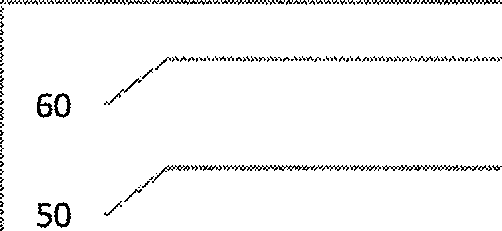 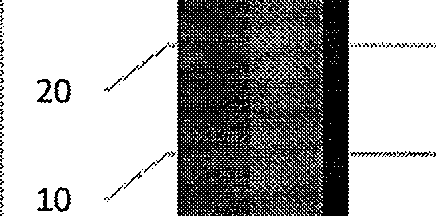 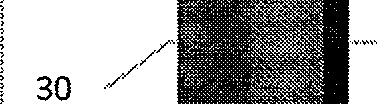 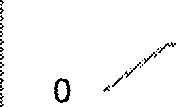 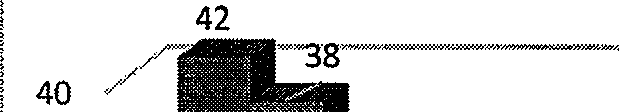 Ц ОГП І§ЛОп 2021 н 202248 -	siРаненоНа территории Свердловской области за два месяца 2022 г. зарегистрировано 38 (42; -9,5%) ДТП с участием несовершеннолетних,    в    которых    51 (48; +6,3%) ребенок получил травмы различной степени тяжести и 3 (уровеньПОГПбли.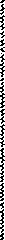 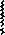 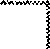 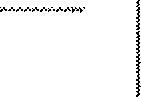 Дорожно-транспортные происшествия, в результате которых пострадали дети, составили 10% от общего количества учетных дорожных аварий. Таким образом, в регионе дети стали участниками каждого 10 ДТІІ с пострадавшими.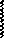 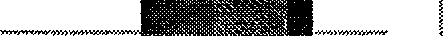 ДТП с погибшими детьми зарегистрированы в Каменске-Уральском, Ревде и Серове (+100%):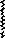 07.01.2022 года около 10 часов на 5 км соединительных автодорог «Екатеринбург- Нижний Тагил-Серов» и «Серов-Североуральск-Ивдель» (зона обслуживания ОГИБДД МО МВД России «Серовский»), водитель автомобиля «Ниссан» при coaepшeнuu обгона в условиях плохой видимости (снегопад), не убедился в безопасности маневра и допустил столкновение с автомобилем «Лексус», который двигался во встречном направлении. В результате аварии ll-летний мальчик-пассажир автомобиля «Ниссан», сидевший сзади слева, пристегнутый штатьыж ремнем безопасности с помощью накладки “ФЭСТ”, которая не является безопасным средством крепления детей, погиб на месте ДТП до приезда скорой медицинской помощи. Водитель автомобінія «Ниссан», отец мальчика, скончался в больнице. Пассажир автомобиля «Лексус» и два пассажира «Ниссан» с травмами различной степени тяжести госпитализированы. Установлено, что водитель автомобиля «Ниссан» вместе с женой, сыном и знакомой направлялся из Североуральска в Екатеринбург, в момент ДТП все были пристегнуты ремнями безопасности. При совершении обгона водитель не придал особого значения сложной дорожной ситуации и снежному вихрю, образовавшемуся впереди из-за грузового автомобиля ti выехал на встречную полосу.28 января в 7 часов 30 минут на 315 км автодороги «Пермь-Екатеринбург» (зонаобслуживания ОГИБДД МО МВД России «Ревдинский»), водитель автомобиля «Шевроле», при ущбшении самочувствия не принял меры к торможению, совершил выезд на полосу, предназначенную для встречного движения, где столкнулся с грузовым автомобилем ДАФ. В результате происшествия водитель автомобиля «Шевроле» погиб на месте ДТП. Четьiре пассажира легкового автомобиля, 31-летняя женщина и mpoe ее детей: мальчики 1 месяц и 9 лет, девочка 5 лет госпитализированы. Впоследствии младенец скончался в больнице. В момент ДТП мать и mpoe бетей находились на заднем пассажирском сиденье. женщина посередине с младенцем на руках, слева девочка 5-ти лет в детском удерживающем устройстве - бустер и справа ее 9-летний брат, все owu не были пристегнуты ремнями безопасности. Несовершеннолетние перевозились с нарушением правил перевозки детей.2Водитель легкового автомобиля подрабатывал в такси, в этот день повез женщину с детьми из Красноуфимска в Челябинскую область.15 февраля  в 18 часов 30 минут на 93 километре   федеральной автодороги«Екатеринбург—Шадринск-Курган» (зона   обслуживания   ОГИБДД   МО МВД   России«Каменск-Уральский»), водитель автомобиля «Лвфан Х60», двигаясь со стороны Курганской области в сторону Екатеринбурга, при отъезде внезапно возникшего препятствіtя (дикое животное), допустила неуправляемый занос автомобиля, после чего произошло столкновение со встречным автомобилем «Хонда CR-V». В результате ДТП на месте происшествия погибла 10-петняя девочка, пассажир автомобиля «Лифан». Ее cecmpa ровесница-близнец, а также мать - водитель автомашины «Лифан» с травмами доставлены больницу. В момент ДТП сестры — близнецы сидели на заднем сиденье в детских удерживающих устройствах — бустерах и бьми пристегнуты штатными ремнями безопасности. Удар пришел не сторону, где находилась погибшая, в результате чего ремень безопасности повредился, и девочка вылетела из автомобиля.В 8 муниципальных образованиях Свердловской области отмеиается рост аварийности с участием несовершеннолетних. На 100% увеличилось количество ДТП в Кушве, Полевском, Серове (по 2 ДТІІ), в Артемовском, Нижних Cepгax, Реже, Тавде (по 1 ДТП); на 6% в Екатеринбурге (18 ДТП).Территории, где зарегистрирован рост ДТПЕкатеринбургftyшвa ПолевскойСеровАртемовский Нижние СергиРеж Тавда0	2	4	б	8	101812	14	16	18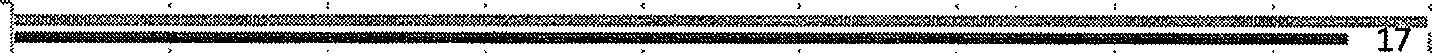 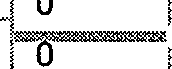 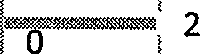 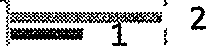 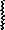 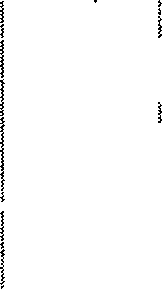 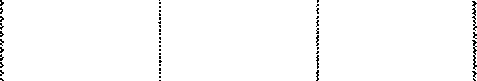 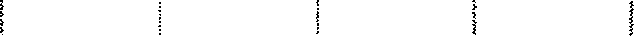 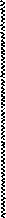 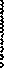 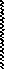 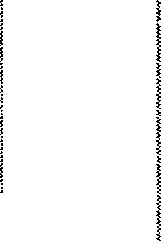 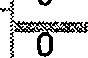 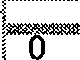 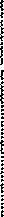 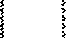 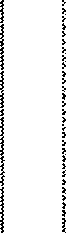 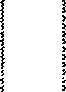 20 .'	• ДТП 2022   • ДТП 2021	,40% (20) пострадавших и погибших в ДТП детей приходится на среднее школьное звено, 32% (18) на начальную юколу и 28% (16) на дошкольный возраст, при этом большая часть пострадали и погибли в качестве пассажиров транспортных средств.!	Распределение пострадавших и погибших детей по возрастнымгруппамРаспределение пострадавших и погибших детей по гендерным признакам25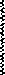 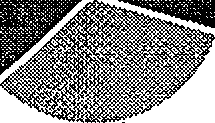 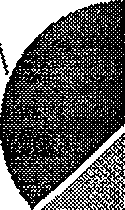 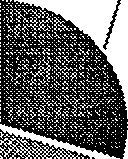 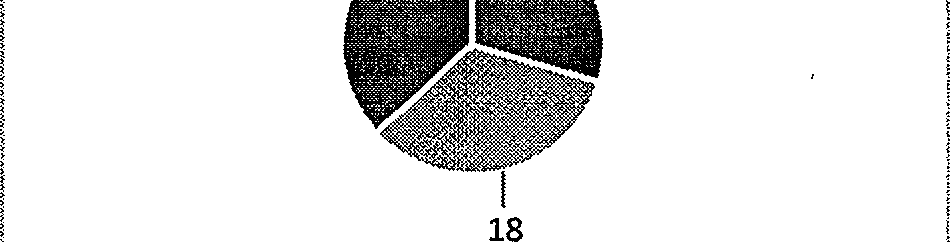 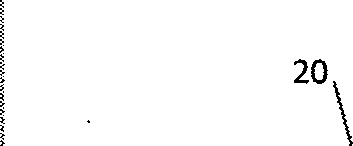 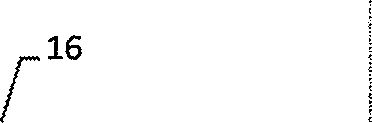 0-б лет в 7-10 лет в 11-15 лет	в3. ... .... .. .. ..... ....... ........... . . .... ... ..... ............. . ..... ....1........ .. .......... ...... ... .28мальчики    • девочки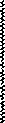 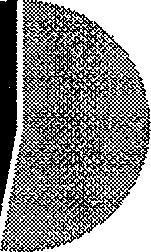 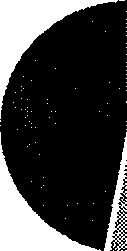 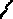 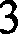 По причине наруиіения ІІДД РФ водителями автотранспортных средств количество ДТП уменьшилось на 16% (31), при этом количество раненых в них детей увеличилось на 2,3% (44), количество погибших осталось на уровне прошлого года (3).Распределение показателей в зависимости от погодных условий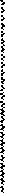 21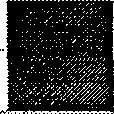 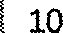 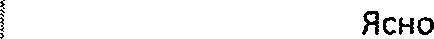 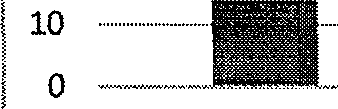 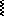 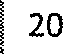 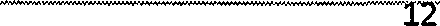 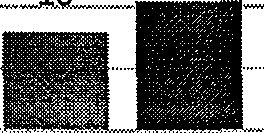 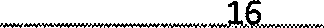 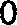 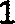 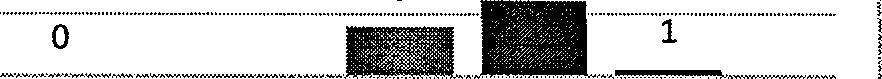 Пасмурно	Снегопад, метельЖ ДТП В Ранено В Погибло.63% ДТП (24) произошли при неблагоприятных метеорологических условиях (пасмурно, снегопад, метель) и 37%(14) при ясной погоде. Неблагоприятные погодные условия косвенно могли повлиять на возникновение ДТП с участием детей, так как ухудшается видимость, возрастает тормозной и остановочный путь у транспортных средств.i	!Распределение ДТП по времени суток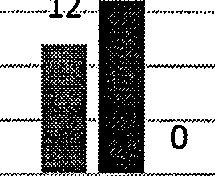 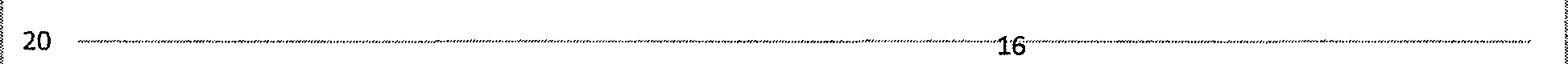 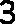 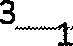 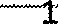 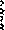 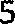 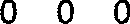 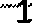 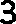 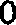 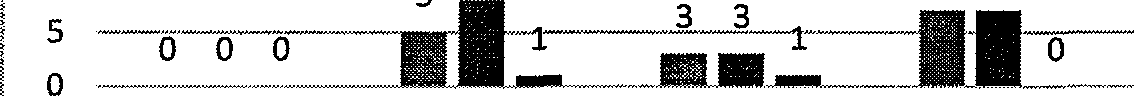 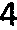 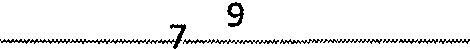 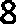 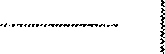 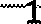 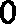 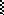 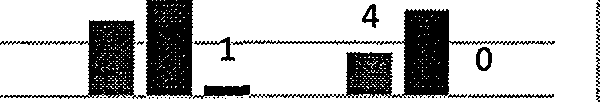 ООН.00УНн.-07ч. 07ч.00мИн. -09u. 09ч.00мИН. -12ч. ІІч.00мИн.-15b.00 ьапн.	00 мин.	00 Мигі.	00 мнн.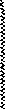 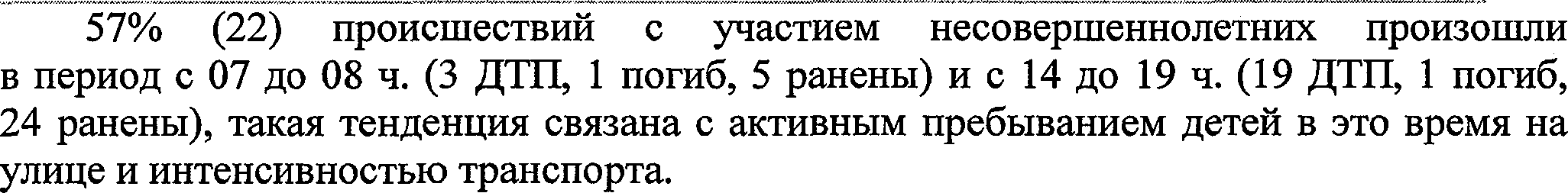 15ч.00wин.-28ч. 18ч.00*іиН.-22ч. 21ч.00пин.-24ч.00 мин.	00 мин.	00 ыин.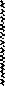 Распределение ДТП по дням недели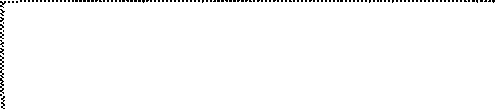 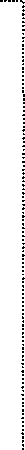 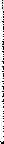 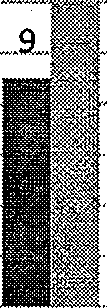 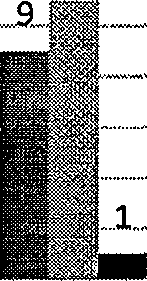 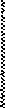 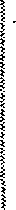 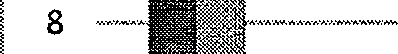 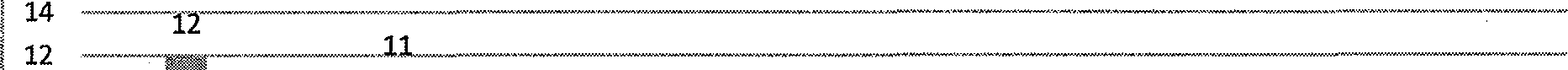 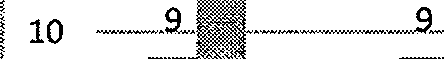 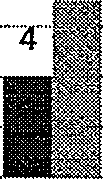 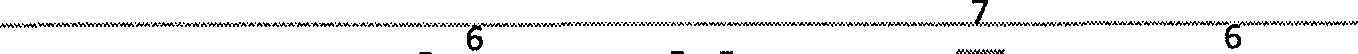 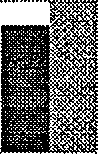 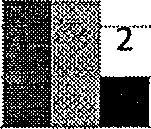 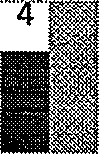 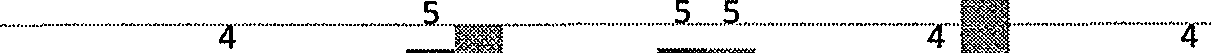 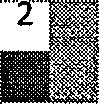 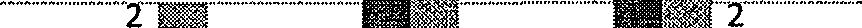 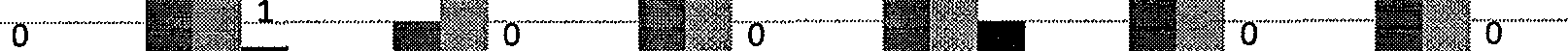 4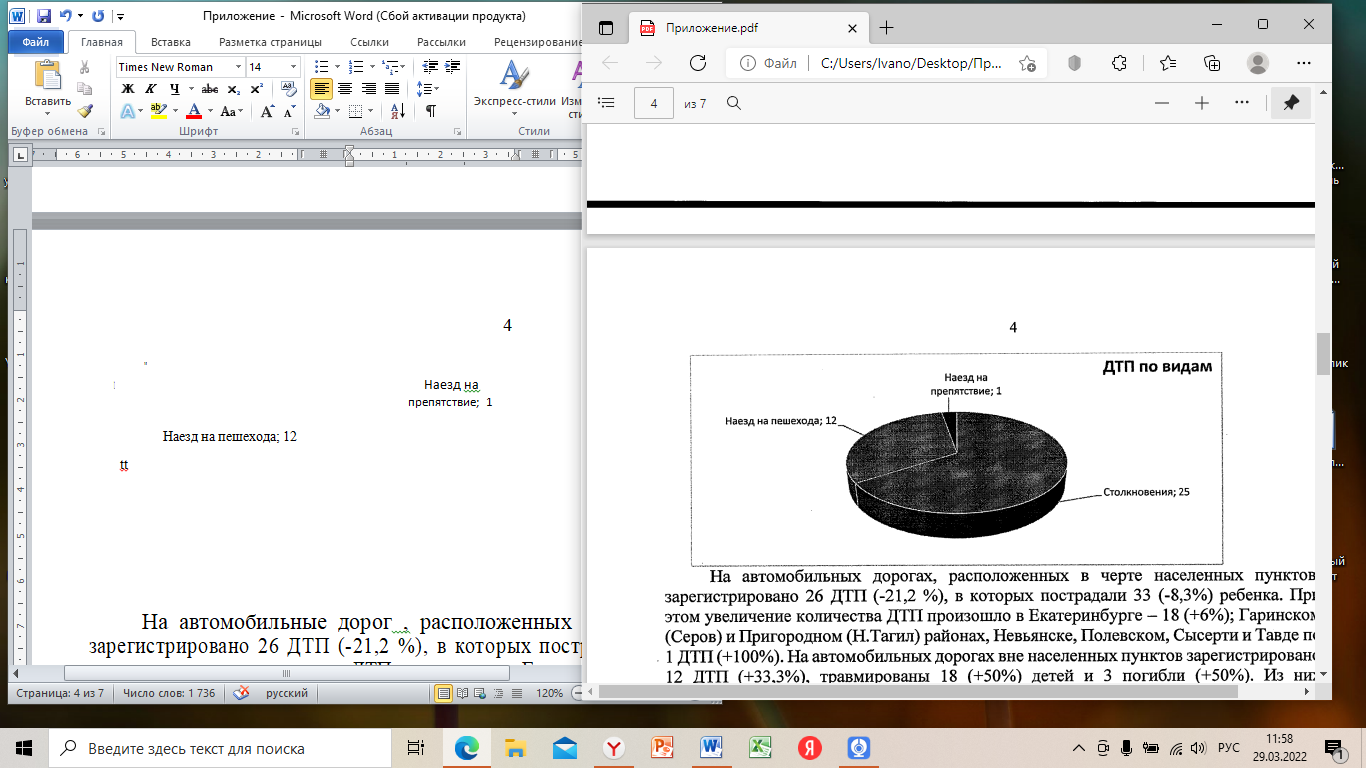 На автомобильные дорог, расположенных в черте населенных пунктов, зарегистрировано 26 ДТП (-21,2 %), в которых пострадали 33 (-8,3%) ребенка. При этом увеличение количества ДТП произошло в Екатеринбурге — 18 (+6%); Гаринском (Серов) и Пригородном (Н.Тагил) районах, Невьянске Полевском, Сысерти и Тавде по 1 ДТП(+100%). На автомобильных дорогах вне населенных пункгов зарегистрпровано12 ДТП (+33,3%), травмированы 18 (+50%) детей и 3 погибли (+50%). Из них зарегистрировано 6 ДТП (+20%)на дорогах федерального значения, в которых пострадали 9 детей (уровень АППГ) и 2 погибли (+100%). На автомобильных дорогах регионального значения произошло 8 ДТП (уровень АІІПГ), в которых 11 (+83,3%) детей получили травмы различной степени тяжести и 1 ребенок погиб (-66,7%).    На    дорогах     местного     значения     зарегистрировано    24    ДТП (+ 4,3%), в которых травмирован 31 (+14,8%) ребенок.Распределение раненых и погибших в ДТП детей по значениюдорогt		Местного значения Регионального значения Федерального значения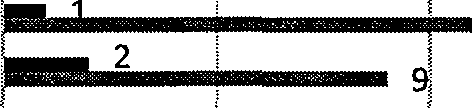 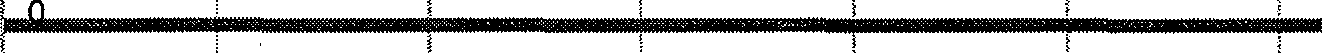 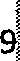 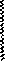 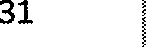 0	10	15	20	25	3’0	35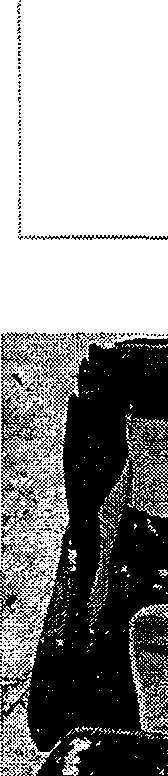 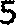 погибло  в раненоПо категориям	участников	дорожного движения показатели распределились следующим образом: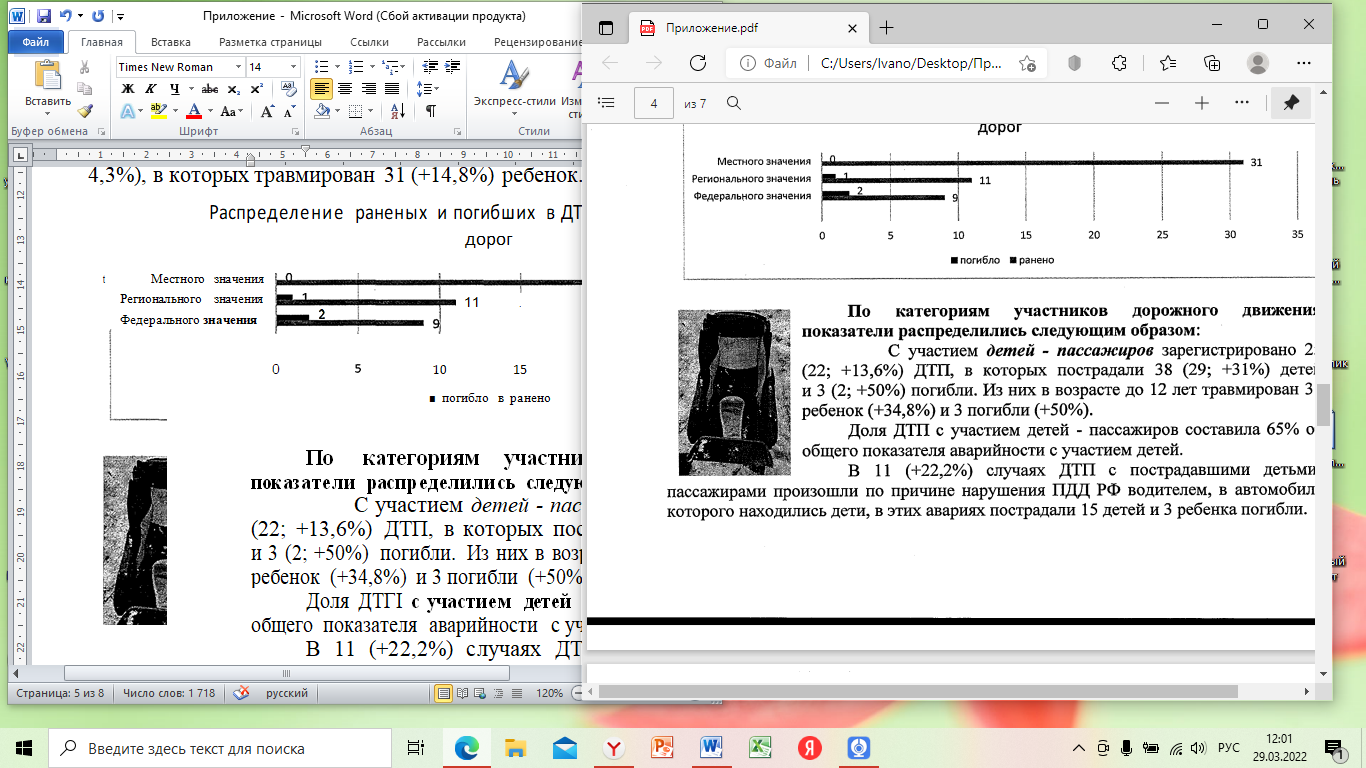 С участием детей - пассажиров зарегистрировано 25 (22; +13,6%) ДТП, в которых пострадали 38 (29; +31%) детей и 3 (2; +50%) погибли. Из них в возрасте до 12 лет травмирован 31 ребенок (+34,8%) и 3 погибли (+50%).Доля ДТГІ с участием детей - пассажиров составила 65% от общего показателя аварийности с участием детей.В 11 (+22,2%) случаях ДТП с пострадавшими детьми- пассажирами произошли по причине нарушения ПДД РФ водителем, в автомобиле которого находились дети, в этих авариях пострадали 15 детей и 3 ребенка погибли.Пассажиры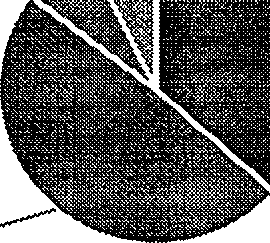 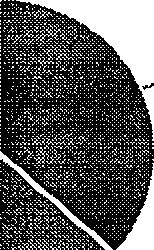 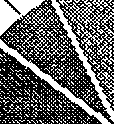 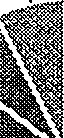 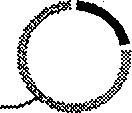 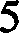 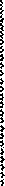 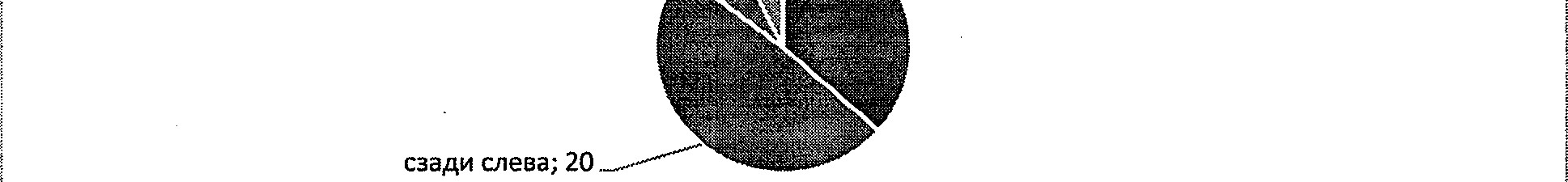 22%78%Перевозились с нарушением ПДД РФ  в Перевозились без нарушенийВ 5 случаях ДТП водители перевозили юных пассажиров в возрасте до 12 лет с нарушением правил перевозки детей, в этих авариях травмированы8 несовершеннолетних (4; +100%) и 1 погиб (+100%): Екатеринбург 4 ДТП; Ревда 1 ДТП. Один ребенока перевозился на руках, еще двое - в детских удерживающих устройствах, не закрепленных к конструкции автомобиля ремнями безопасности, еще один не был пристегнут ремнем безопасности. При этом, в 4 случаях наруиіения перевозки детей допустили отцы несовершеннолетних.Расположение детей в транспортном средствена переднемј 3сзади посередине; 3	'.	сзади справа; 15По месту расположения в транспортном средстве большая часть пострадавшт в момент ДТП детей находилась на заднем пассажирском сидении слева (20) и справа (15).Подавляющее большинство происшествий, в которых пострадали дети- пассажиры - это столкновения транспортных средств (25; +31,6%), количество травмированных в них детей увеличилось на 46,2% (38), погибших на 50% (3).Устойчивый рост количества ДТП с участием детей-пассажиров зарегистрирован с 7 до 08 (4 ДТІІ, 7 ранены и 1 погиб) и с 14 до 19 часов (13 ДТП,18 ранены, 1 погиб). Большинство аварий произошли во вторник: 6 ДТП (+50%),8 ранены (+60%) и понедельник (5 ДТІІ, 8 ранены). В 3 случаях ДТП, которые произошли в пятницу (уровень АІНІГ), погибли 2 ребенка (+200%). На 33,3% увеличилось количество ДТІІ в субботу, в этих происшествиях пострадали 7 детей (+75%).С     участием      детей-пешеходов      зарегистрировано 13 ДТП (20; -35%), в которых пострадали 13 (19; -31,6%) детей. Доля ДТП с участием детей- пешеходов составила 35% от общего показателя аварийности с участием несовершеннолетних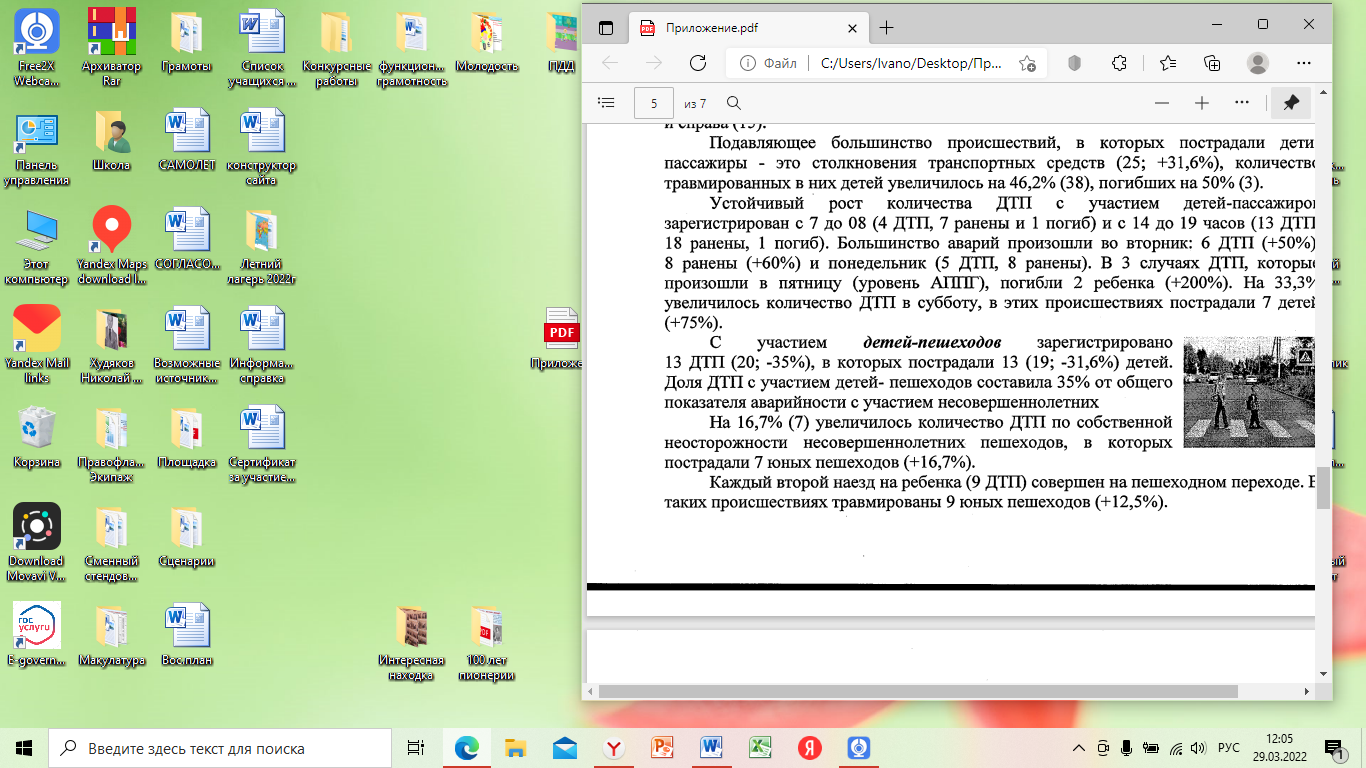 На 16,7% (7) увеличилось количество ДТП по собственной неосторожности несовершеннолетних петеходов, в которых пострадали 7 юных пешеходов (+16,7%).Каждый второй наезд на ребенка (9 ДТП) соверюен на пешеходном переходе. В таких происшествиях травмированы 9 юных пешеходов (+12,5%).6ДТП на пешеходных переходах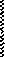 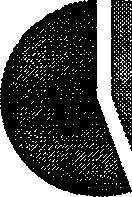 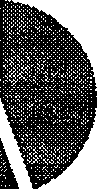 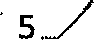 	 • нерегулируемыи   • регулируемыи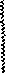 Количество происшествий с детьми-пешеходами в темное время суток снизилось на 25%(3). Одним из сопутствующих факторов таких ДТП стало отсутствие на верхней одежде или рюкзаке ребенка световозвращающих элементов.Участниками каждого второго происшествия (8) стали дети-пеюеходы в возрасте 13-15 лет (+300%) и 8-9 лет (+100%), в этих авариях травмированы 8 детей. Все наезды произошли в городах и напеленных пунктах. Наибольшие показатели количества ДТП с участием детей-петеходов зафиксированы в понедельник (4 ДТГІ;+33,3%), вторник и четверг (по 3 ДТГІ). 2 ДТП зарегистрированы в пятницу и 1 в воскресенье. По времени совершения самым опасным является временной промежуток с 12 до 20 часов, в это время произошло 85% ДТП (11) с участием детей-пешеходов, при этом максимальные значения зарегистрированы в период с 16 до 17 часов (3 ДТП), с 13 до 14 и с 19 до 20 (по 2 ДТП). По 1 ДТП произошло в период с 07 до 08, с 12 до13, 15 до 16, 17 до 19 и с 21 до 22 часов.В 6 случаях ДТП (46%) произотли на маршрутах следования детей из дома в образовательную организацию и обратно. Данные участки входят в паспорта дорожной безопасности образовательных организаций (не более 800 метров от образовательной организации).-	.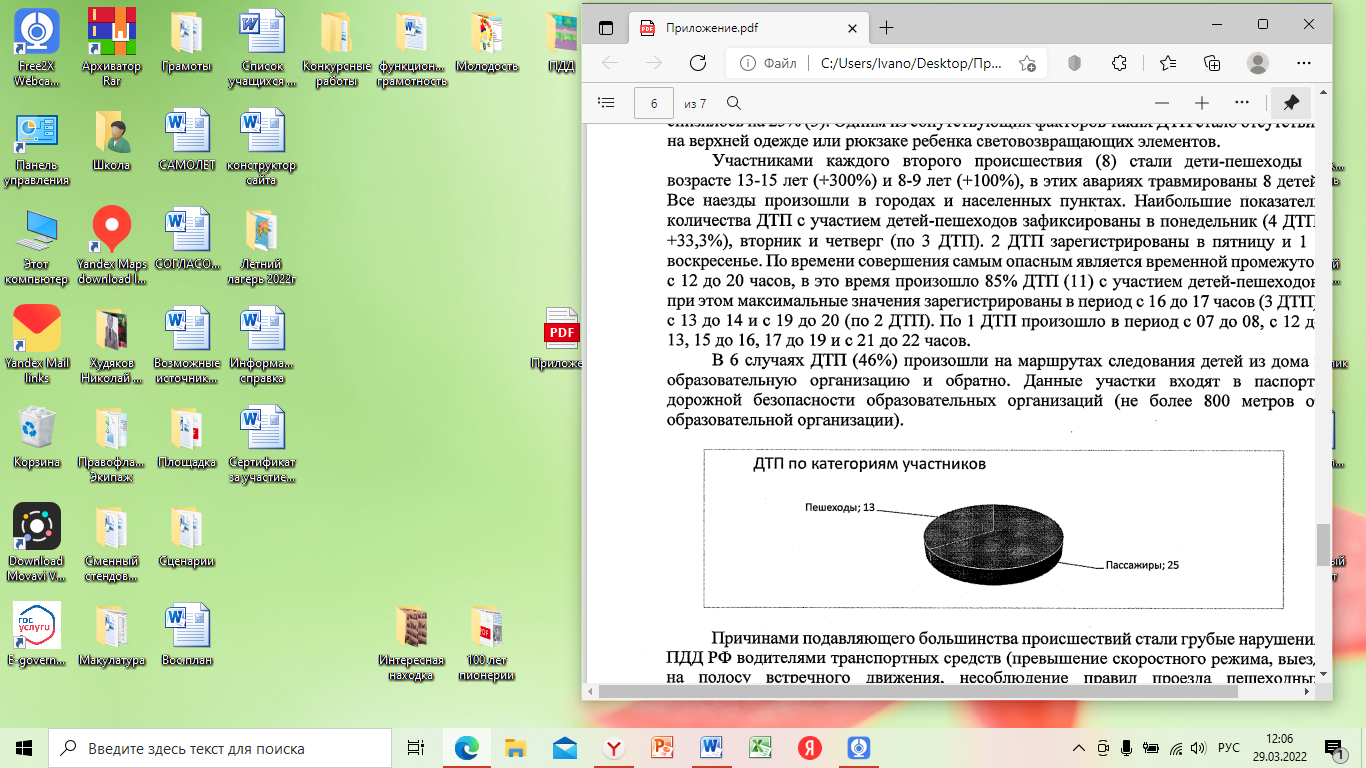 Причинами подавляющего большинства происшествий стали грубые нарушения ЦДД РФ водителями транспортных средств (превышение скоростного режима, выезд на полосу встречного движения, несоблюдение правил проезда пешеходных переходов).Вина несовершеннолетних усматривается в 7 ДТІІ из 38 и составляет 18% от общего количества дорожных аварий с участием детей: Екатеринбург5 (+150%), по 1 Сысерть и Серов (+100%). Основными наруиіениями ПДД РФ, допущенными юными пешеходами, стали неожиданный выход на проезжую иасть из- за стоящего транспортного средства, сооружений или деревьев (3), переход проезжей части в неустановленном месте, в зоне видимости пешеходного перехода (2), неподчинение сигналам регулирования (2).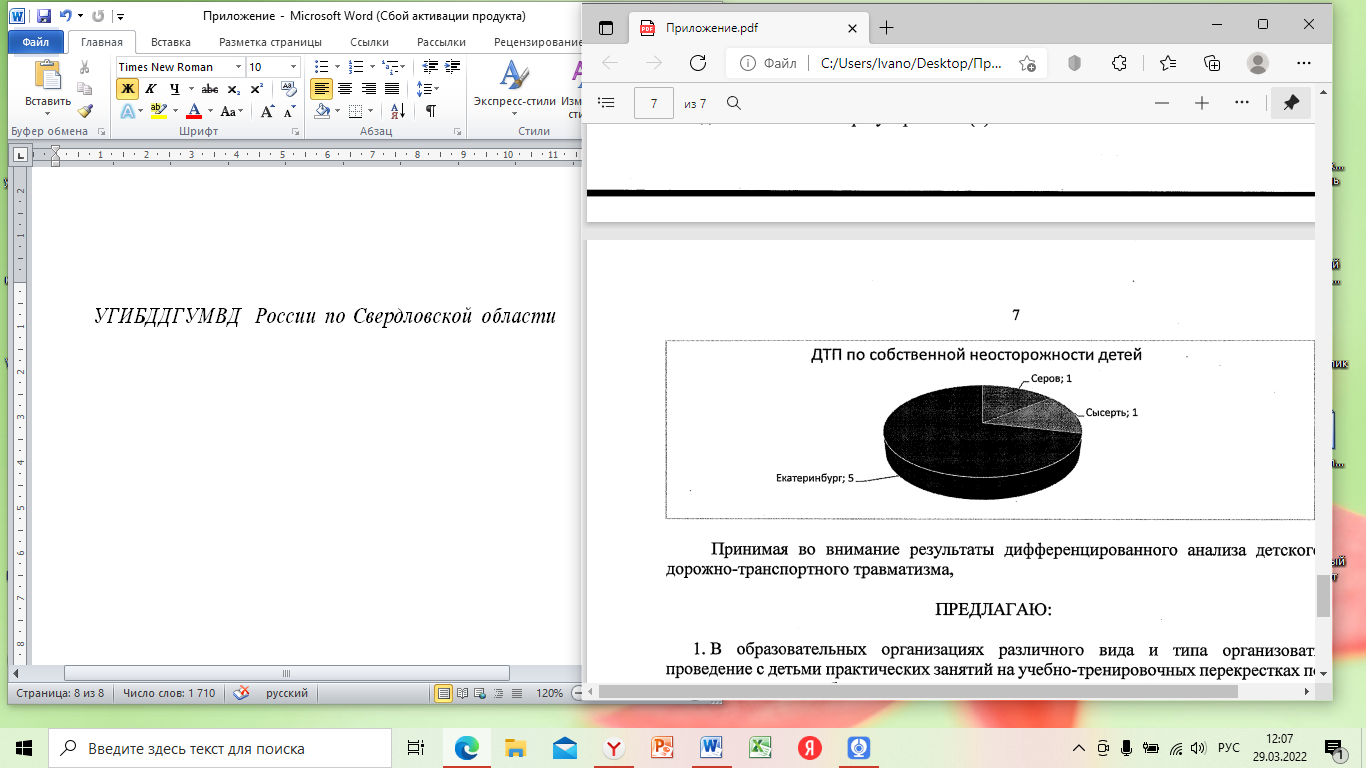 УГИБДДГУМВД России по Свердловской области